Уважаемые коллеги!Департамент образования Ярославской области направляет информацию об организации и проведении Общероссийской общественно-государственной детско-юношеской организацией «Российское движение школьников» (далее – РДШ) образовательных и досуговых мероприятий для обучающихся общеобразовательных организаций, реализуемых с применением дистанционных образовательных технологий:В рамках проекта «Объясните нормально!» ежедневно в 16:00 часов по московскому времени в официальном аккаунте РДШ в социальной сети «Инстаграм» (@skm_rus) проходят прямые эфиры с участием ведущих российских учёных и специалистов: они рассказывают о том, какие задачи сейчас решает их отрасль, и как их работа сказывается на жизни людей.Проект «Дома с пользой» – это ежедневные трансляции в официальной группе РДШ в социальной сети «ВКонтакте» (https://vk.com/skm_rus) спектаклей самых известных российских театров, концертов, мероприятий по популяризации науки.Онлайн-марафон «РДШ за спорт». В официальной группе РДШ в социальной сети «ВКонтакте» известные спортсмены делятся со школьниками видеотренировками, а дети, в свою очередь, выкладывают отчёты о своих занятиях спортом дома с хештегом #РДШзаСпорт.В рамках онлайн-проекта «Классные встречи» (https://vk.com/klassnye_vstrechi) школьники могут пообщаться с интересными людьми, задать вопросы об их карьере и профессиональном успехе.Серия мастер-классов по художественной фотографии в домашних условиях «Домашняя фотостудия с РДШ» (https://vk.com/skm_rus?w=wall-122623791_191327). Желающие могут принять участие в конкурсе.В рамках всероссийского проекта «Сказки на ночь», который реализуется совместно с «Литературной газетой», РДШ проводит конкурс для учащихся старше восьми лет (https://рдш.рф/competition/200). Участник может нарисовать иллюстрацию к одной из сказок или инсценировать отрывок из сказки, записав видео или аудио. Лучшие работы публикуются в «Литературной газете» и в группе РДШ. Конкурс проходит до 30 апреля 2020 года.Всероссийский конкурс видеопроектов «Учимся дома» (https://рдш.рф/competition/191). Для участия в конкурсе ученикам школ нужно создать обучающие видеоролики для учеников 1-4 классов по темам, соответствующим предметам начальной школы. По итогам конкурса жюри определит победителей и призёров в номинациях по каждому предмету. Лучшие уроки будут опубликованы на образовательном портале «Знайка.ру». Работы необходимо представить до 25 апреля 2020 года.Всероссийская акция «Дети войны» (https://рдш.рф/competition/199) проводится до 01 июня 2020 года. Участникам акции нужно записать небольшой видеоролик о родственнике – герое Великой Отечественной войны и разместить его в «Инстаграм» с хештегом #РДШ #Детивойны.В рамках онлайн-конкурса «Операция «Время» (https://рдш.рф/competition/175) школьники могут стать создателями настольной военно-исторической игры, собрав и отправив через специальную форму факты из военной истории своих регионов. Заявку необходимо подать до 16 апреля 2020 года.Департамент образования Ярославской области просит оказать содействие в проведении данных мероприятий, разместив информацию об образовательных и досуговых мероприятиях на сайтах образовательных организаций, а также на электронных ресурсах в информационно-телекоммуникационной сети «Интернет».Шорохова Любовь Вячеславовна (4852) 40-08-58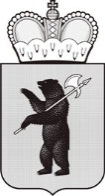 ДЕПАРТАМЕНТ ОБРАЗОВАНИЯЯРОСЛАВСКОЙ ОБЛАСТИСоветская ул., д. . Ярославль, 150000Телефон (4852) 40-18-95Факс (4852) 72-83-81e-mail: dobr@yarregion.ruhttp://yarregion.ru/depts/dobrОКПО 00097608, ОГРН 1027600681195,ИНН / КПП 7604037302 / 760401001__________________№______________На №           от           Руководителям органов местного самоуправления, осуществляющих управление в сфере образованияРуководителям муниципальных общеобразовательных организацийРуководителям государственных образовательных организаций дополнительного образования, функционально подчинённых департаменту образования Ярославской областиОб образовательных и досуговых мероприятиях для обучающихсяПервый заместитель директора департаментаС.В. Астафьева